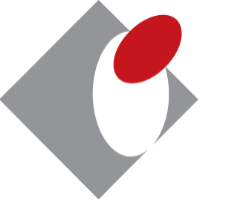 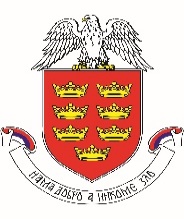 На основу члана 43 став 1 тачка 4 Закона о запошљавању и осигурању за случај незапослености („Сл. гласник РС“, бр. 36/09, 88/10, 38/15, и 113/17), члана 11 став 1 тачка 3 Закона о професионалној рехабилитацији и запошљавањау особа са инвалидитетом (Сл Гласник РС бр. 36/09 и 32/13) и члана 94 и члана 129 Правилника о критеријумима, начину и другим питањима од значаја за спровођење мера активне политике запошљавања („Сл. гласник РС“, бр. 102/15, 5/17 и 9/18), Одлуке о учешћу у финансирању програма или мера активне политике запошљавања предвиђених Локалним акционим планом запошљавања у 2019. Години Министра за рад, запошљавање, борачка и социјална питања бр. 401-00-00478/2019 од 08.04.2019. године, а у складу са Локалним акционим планом запошљавања града Краљева за 2019. годину и Споразумом о уређивању међусобних права и обавеза у реализацији програма или мера АПЗ за 2019. годину број 1208-101-2/2019 од 06.05.2019.годинеНАЦИОНАЛНА СЛУЖБА ЗА ЗАПОШЉАВАЊЕ И ГРАД КРАЉЕВОРасписују                                                ЈАВНИ КОНКУРСЗА ОРГАНИЗОВАЊЕ СПРОВОЂЕЊА ЈАВНИХ РАДОВА НА КОЈИМА СЕ АНГАЖУЈУ    НЕЗАПОСЛЕНА ЛИЦА У 2019. ГОДИНИI ОСНОВНЕ ИНФОРМАЦИЈЕПрограм   јавних   радова   намењен   је   радном   ангажовању   првенствено   теже запошљивих незапослених лица и незапослених у стању социјалне потребе, ради очувања и унапређења радних способности незапослених, као и ради остваривања одређеног друштвеног интереса. Јавни рад спроводи послодавац - извођач јавног рада, кога одређује Национална служба за запошљавање (у даљем тексту: Национална служба) на основу јавног конкурса. Послодавац - извођач јавног рада може организовати спровођење јавних радова  уколико у програм укључи незапослена лица из категорије теже запошљивих, дефинисаних Локалним акционим планом запошљавања Града Краљева за 2019. годину, у складу са потребама локалног тржишта рада.Пре  укључивања  у програм  Национална  служба  врши  проверу  испуњености законских и услова овог јавног конкурса за незапослено лице. На јавним радовима се радно ангажује најмање 5 (пет) незапослених лица из наведених категорија незапослених. Максимална дужина трајања јавног рада је четири месеца, у складу са расположивим финансијским средствима.Уговором о привременим и повременим пословима утврдиће се број радних дана за свако лице укључено у јавни рад.Јавни радови се могу спроводити у областима:социјалне заштите  и хуманитарног рада,одржавања и обнављања јавне инфраструктуре,  одржавања и заштите животне средине и природе. Средства намењена за организовање спровођења јавних радова користе се за:исплату  накнаде  за  обављен  посао  лицима  ангажованим  на  јавним радовима по основу уговора о привременим и повременим пословима, у висини до 22.000,00 динара по лицу, на месечном нивоу за пун фонд радних часова, односно сразмерно времену радног ангажовања на месечном нивоу; која се увећава за припадајући порез и доприносе за обавезно социјално осигурање. Наведена накнада обухвата и трошкове доласка и одласка са рада;накнаду трошкова спровођења јавних радова послодавцу, у свим областима, једнократно, у висини од: 1.000,00 динара по лицу за јавне радове који трају месец дана, 1.500,00 динара по лицу за јавне радове који трају два месеца, 2.000,00 динара по лицу за јавне радове који трају три и четири месеца; накнаду  трошкова  обуке:  у  зависности  од  врсте  и  сложености  послова  које обухвата јавни рад, у току првог месеца спровођења јавних радова може се организовати обука, по интерном програму послодавца или програму образовне установе,  односно  за  лица  ангажована  код  послодавца  -  пружаоца  услуга социјалне заштите, у складу са законом; по завршетку обуке лицу се издаје потврда/сертификат/лиценца о стеченим компетенцијама; послодавцу - извођачу јавног рада, односно образовној установи, исплаћују се средства у једнократном износу од 1.000,00 динара по ангажованом лицу које је завршило обуку и којем је издата потврда о стеченим компетенцијама; накнада трошкова обуке не може бити исплаћена за лица која су у претходном периоду већ завршила предвиђену обуку; Национална служба   процењује   оправданост   потребе   за   обуком,   уколико   исто није регулисано законом. Право учешћа на Јавном конкурсу за организовање спровођења јавних радова на којима се ангажују незапослена лица имају: органи аутономне покрајине и органи јединица локалне самоуправе, јавне установе и јавна предузећа, привредна друштва, предузетници, 	задруге и удружења која имају статус правног лица, односно која су уписана у Регистар Агенције за привредне регистре. Право на доделу средстава за организовање спровођења јавног рада послодавац - извођач јавног рада може да оствари под условом:-да је измирио раније уговорне и друге обавезе према Националној служби, осим за обавезе чија је реализација у току, уколико исте редовно измирује.- да реализује Јавни рад на подручју града Краљева - да ангажује незапослена лица са подучја града Краљева III ПОДНОШЕЊЕ ПРИЈАВЕ Документација за подношење пријаве:попуњена пријава за спровођење јавног рада на прописаном обрасцу, са детаљно разрађеним активностима у термин плану; фотокопија решења надлежног органа о упису у регистар, уколико послодавац - извођач јавног рада није регистрован у АПР;фотографије места извођења јавног рада - за јавне радове који се спроводе у области одржавања и заштите животне средине и природе и одржавања и обнављања јавне инфраструктуре (максимално три фотографије за сваку локацију); за јавне радове који се спроводе у области социјалне заштите, односно који се односе на пружање појединих услуга социјалне заштите (дневне услуге у заједници - помоћ у кући и др., услуге подршке за самостални живот - персонална асистенција и др.), фотокопија лиценце за пружање наведених услуга, у складу са прописимау области социјалне заштите; информације о корисницима услуга (број и структура) - за послодавцa - извођачa јавног рада из области социјалне заштите и хуманитарног рада. Уколико послодавац - извођач јавног рада организује обуку, неопходно је приложити интерни програм обуке или програм образовне установе на прописаном обрасцу Националне службе, као и биографију инструктора/предавача, осим послодавца - пружаоца услуга социјалне заштите, који подлеже обавези оспособљавања новозапослених у складу са законом.Национална служба задржава право да тражи и друге доказе и документацију од значаја за спровођење поступка одлучивања о одобравању средстава за спровођење јавних радова.Начин подношења пријавеПријава за спровођење јавног рада подноси се у два примерка, филијали Краљево Национaлне службе, непосредно или путем поште, на прописаном обрасцу који се може добити у Филијали Краљево или преузети на сајтoвима - www.nsz.gov.rsи www.kraljevo.rsIV ДОНОШЕЊЕ ОДЛУКЕОдлука о одобравању средстава за спровођење јавног рада доноси се на основу ранг- листе, а након провере испуњености услова Јавног конкурса и бодовања поднете пријаве, односно приложене документације  послодавца - извођача јавног рада од стране Националне службе, у року од 30 дана од дана истека јавног конкурса. Изузетно, пријаве које испуњавају услове Јавног конкурса, а по којима није позитивно одлучено у наведеном року, могу бити поново узете у разматрање уколико се за то стекну услови. Одлуку о одобравању спровођења јавног рада  доноси директор Филијале Националне службе запошљавања Краљево по овлашћењу директора Националне службе или други запослени којег овласти директор Националне службе на основу мишљења Локалног савета за запошљавање града Краљева .Град и Национална служба приликом одлучивања процењује оправданост укључивања броја  лица  и/или  трајања  јавног  рада  из  пријаве,  као  и  оправданост  поднете пријаве послодавца - извођача јавног рада коме је 2017, 2018. и 2019. године финансирано спровођење јавног рада у истој области на предложеним локацијама.Списак послодаваца - извођача којима је одобрено спровођење јавних радова се објављује на огласној табли филијале Краљево Националне службе.*Критеријум „Претходно коришћена средства Националне службе по програму јавних радова“ односи се на 2017, 2018. и 2019. годину, које је организовала и финансирала, у целости или делимично Национална служба. Изузетно, послодавцима који су претходно користили  средства, а поднели су пријаву за област социјалне  заштите и хуманитарног рада (без обзира на локацију), додељује се 5 бодова. Наведене податке из пријаве за спровођење јавног рада Национална служба ће проверавати увидом у своју евиденцију. **Критеријум „Процена важности поднете пријаве за спровођење јавног рада за локално тржиште рада за подручје надлежне филијале“ подразумева да је директор надлежне филијале донео одлуку о додатним критеријумима, која је истакнута на огласној табли надлежне филијале уз јавни конкурс. На основу одлуке је могуће доделити до 10 бодова, узимајући у обзир следеће критеријуме: развијеност општине, друштвену корист која се остварује кроз реализацију јавног рада, привредни значај за развој региона, мишљење надлежног органа територијалне аутономије или локалне самоуправе / локалног савета за запошљавање и др. V ЗАКЉУЧИВАЊЕ УГОВОРАПослодавац - извођач јавног рада је дужан да након донете одлуке о одобравању средстава за спровођење јавног рада, а пре закљученог уговора о спровођењу јавног рада, закључи уговор о привременим и повременим пословима са изабраним незапосленим лицима са евиденције незапослених. Датум ангажовања лица са којима је закључен уговор о привременим и повременим пословима не може бити пре датума закључивања уговора о спровођењу јавног рада, нити  након  60  дана  од  дана  доношења  одлуке  о  одобравању  средстава  за спровођење јавног рада. Директор филијале Националне службе по овлашћењу директора Националне службе или други запослени којег овласти директор Националне службе,градоначелник града Краљева и послодавац - извођач јавног рада, у року од 30 дана од дана доношења одлуке закључују уговор којим се уређују међусобна права и обавезе и на основу којег се врши исплата средстава. Изузетно, уколико  од  датума  доношења  одлуке  до  краја календарске године има мање од 30 дана, уговор се закључује до краја те календарске године. Документација за закључивање уговора о спровођењу јавног рада:уговори о привременим и повременим пословима са незапосленим лицима, као доказ о ангажовању лица на јавном раду; нови термин план потписан од стране послодавца - извођача јавног рада, уколико је  у  поступку  разматрања  пријаве  за  спровођење  јавног  рада  извршена корекција броја лица и/или дужине трајања јавног рада; спецификација  средстава   -  материјала  за   рад,   у  складу   са   одобреним средствима за накнаду трошкова спровођења јавног рада; потврда банке о отвореном наменском рачуну и картон депонованих потписа наменског рачуна, важећих у моменту пријема средстава обезбеђења и давања меничног овлашћења или потврда о отвореном евиденционом рачуну; одговарајуће  средство  обезбеђења  уговорних  обавеза  у  складу  са  извором финансирања послодавца - извођача јавног рада; за правна лица - доказ о извршеној регистрацији меница (попуњен и потписан захтев за регистрацију меница);фотокопија/очитана лична карта одговорног лица послодавца - извођача јавног рада/жиранта и други докази у зависности од статуса жиранта*. У циљу закључивања уговора о спровођењу јавног рада, послодавац - извођач јавног рада је у обавези да достави и одговарајућа средства обезбеђења уговорних обавеза:За предузетника:за одобрена средства у износу до 2.000.000,00 динара - две истоветне бланко трасиране менице корисника средстава са два жиранта и меничним овлашћењем; за одобрена средства у износу од 2.000.001,00 динара и више - банкарска гаранција  у  вредности  одобрених  средстава  са  роком  важења  од  6 месеци од дана издавања и једна бланко трасирана меница са једним жирантом и меничним овлашћењем. За правно лице:за одобрена средства у износу до 2.000.000,00 динара - две истоветне бланко соло менице са меничним овлашћењем; за одобрена средства у износу од 2.000.001,00 динара и више - банкарска гаранција  у  вредности  одобрених  средстава  са  роком  важења  од  6 месеци од дана издавања и једна бланко соло меница са меничним овлашћењем. 3.  За кориснике јавних средстава:Изјава одговорног лица, послодавца - извођача јавног рада корисника јавних средстава, да су обезбеђени сви предуслови за отпочињање спровођења јавног рада и да не постоји могућност прилагања одговарајућег средства обезбеђења. * Жирант може бити свако пословно способно физичко лице које је у радном односу на неодређено време, физичко лице које самостално обавља своју делатност (предузетник), односно лице које самостално обавља делатност у складу са посебним законом (нпр. адвокат, нотар, јавни извршитељ и сл.), пензионер. Статус послодавца - извођача јавног рада у погледу извора средстава финансирања биће проверен од стране Националне службе на основу расположивих података Управе за трезор и Народне банке Србије. Почетком спровођења јавног рада сматра се датум пријаве на осигурање првог незапосленог лица ангажованог на јавном раду. VI ОБАВЕЗЕ ИЗ УГОВОРАПослодавац - извођач јавног рада дужан је да:закључи уговор о привременим и повременим пословима са незапосленим лицима, најдуже до предвиђене дужине трајања јавног рада и изврши пријаву на обавезно социјално осигурање; у случају престанка радног ангажовања незапосленог лица, послодавац - извођач јавног рада у року од 15 дана од дана престанка радног ангажовања врши замену другим незапосленим лицем из исте   категорије   и   истог   нивоа   квалификације,   за   преостало   време спровођења јавног рада, у складу са предвиђеним трајањем по закљученом уговору за спровођење јавног рада; пре укључивања  у програм/замену, Национална служба врши проверу испуњености законских и услова овог јавног конкурса за незапослено лице; редовно, у законски утврђеним роковима, врши уплату уговорене накнаде за обављени посао, на текући рачун лица ангажованих на јавном раду и доставља доказе; редовно   врши   уплату   припадајућих   пореза   и   доприноса   за   обавезно социјално осигурање за лица из уговора и доставља доказе; редовно  доставља  доказе  о  утрошку  пренетих  средстава  за  трошкове накнаде спровођења јавног рада, у складу са уговором; достави доказе о утрошку пренетих средстава за трошкове обуке; обезбеди вођу програма јавног рада и/или ментора за обуку незапослених ангажованих на  јавном  раду  и  о  томе  достави  писани  доказ Националној служби; организује  заштиту  и  безбедност  радно  ангажованих  лица,  у  складу  са законом и захтевом стандарда за конкретне послове јавног рада; достави фотокопију потврде/сертификата о стеченим компетенцијама радно ангажованих лица на спровођењу јавног рада након завршене обуке, на прописаном  обрасцу,  односно  фотокопију  потврде/лиценце  у  складу  са законом. месечно  доставља  извештај  о  спровођењу  јавног  рада,  на  прописаном обрасцу; Националној служби омогући контролу реализације уговорних обавеза и увид у сву потребну документацију и ток спровођења јавног рада; обавести  Националну  службу  о  свим  променама  које  су  од  значаја  за реализацију уговора у року од осам дана од дана настанка промене Достави Националној служби фотографије места извођења јавног рада по завршетку јавног рада - за јавне радове који се спроводе у области одржавања и заштите животне средине и природе и одржавања и обнављања јавне инфраструктуре (максимално три фотографије за сваку локацију). У случају неиспуњења или делимичног испуњења обавеза из уговора, послодавац - извођач јавног  рада  је  у обавези  да  врати  цео  или сразмеран  износ исплаћених средстава увећан за законску затезну камату од дана преноса средстава. VII ОСТАЛЕ ИНФОРМАЦИЈЕИнформације о програму могу се добити у Филијали Националне службе Краљево,  телефон: 036-302-000 или на сајтoвима www.nsz.gov.rs и  www.kraljevo.rsЈавни конкурс је отворен од дана објављивања у средствима јавног информисања, а последњи рок за пријем пријава за учешће на јавном конкурсу је 01. јул 2019. године. БОДОВНА ЛИСТА – ЈАВНИ РАДОВИБОДОВНА ЛИСТА – ЈАВНИ РАДОВИКритеријумиКритеријумиБрој бодоваОбласт спровођења јавног рада Одржавање и заштита живoтне средине и природе 10Област спровођења јавног рада Социјална заштита и хуманитарни рад 8Област спровођења јавног рада Одржавање и обнављање јавне инфраструктуре 5Дужина трајања јавног рада 3 и 4 месеца 20Дужина трајања јавног рада 2 месеца 10Дужина трајања јавног рада 1 месец 5Категорија лица Јавни рад подразумева ангажовање искључиво жена без квалификација и нискоквалификованих 20Категорија лица Јавни рад подразумева ангажовање искључиво лица без квалификација и нискоквалификованих 15Категорија лица Јавни рад подразумева ангажовање искључиво жена које припадају следећим категоријама: радно способни корисници новчане социјалне помоћи, Роми, вишкови запослених, лица која посао траже дуже од 18 месеци 10Претходно коришћена средства Националне службе по програму јавних радова* Нису раније коришћена средства 10Претходно коришћена средства Националне службе по програму јавних радова* Коришћена средства у истој области на локацијама које нису обухваћене пријавом или различитим областима на истим локацијама 5Претходно коришћена средства Националне службе по програму јавних радова* Коришћена средства у истој области и на истој локацији/локацијама 0Процена важности поднете пријаве за спровођење јавног рада за локално тржиште рада за подручје надлежне филијале** Процена важности поднете пријаве за спровођење јавног рада за локално тржиште рада за подручје надлежне филијале** до 10МАКСИМАЛАН БРОЈ БОДОВАМАКСИМАЛАН БРОЈ БОДОВА70